Міністерство освіти і науки УкраїниОДЕСЬКИЙ НАЦІОНАЛЬНИЙ ТЕХНОЛОГІЧНИЙ УНІВЕРСИТЕТКафедра готельно-ресторанного бізнесуЗВІТ З ТЕХНОЛОГІЧНОЇ ПРАКТИКИРЕСТОРАН ТАКИЙ-ТОАБО ГОТЕЛЬ ТАКИЙ-ТОНаказ №179-03 від 07.04.2022Термін практики: 18-31.05.2023р. та 3-19.07.2023 р.Студент групи: ГРС-201Іванова Д.О.Керівник: доцент Федосова К.С.Кількість балів /ECTS: ________________Національна шкала: __________________Дата захисту:_________________________Одеса – 2023ЗмістЗвіт писати по методичним вказівкам - http://hospitality.ontu.edu.ua/wp-content/uploads/sites/55/2022/02/29_MV_tehnol.praktika.pdfВступЗвіт писати по методичним вказівкам - http://hospitality.ontu.edu.ua/wp-content/uploads/sites/55/2022/02/29_MV_tehnol.praktika.pdfФОРМАТУВАННЯ ТЕКСТІВ:Шрифт Times New TomanШрифт 14Заголовки розділів виділяти жирнимВсі абзаци з червого рядка – відступ 1,25 смВирівнювання текстів «по ширині»Між строками інтервал 1,5Інтервал перед та після абзацу 6 птВсі фото підписувати під фото: Рис. 1.2. – Фасад готелю ХХХ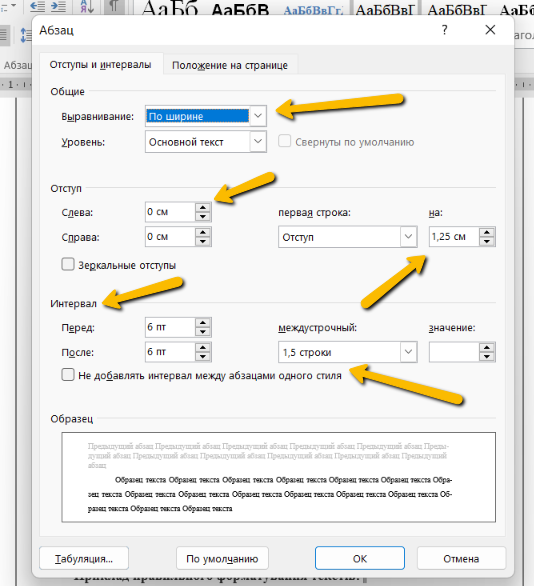 Приклад правильного форматування текстів:Ресторан «Eco-food»- це доставка їжі додому і в офіси.Доставка їжі - це послуга, при якій замовнику доставляють їжу за вказаною ним адресою за певний період часу. Замовлення зазвичай відбувається по телефону або через інтернет. Вартість доставки може варіюватися, або, що частіше за все, вже включена у вартість страв. Контингент відвідувачів, здебільшого, Основний час роботи з 11:00 до 16:00 – це час, коли у всіх обідня перерва. Ресторан працює з 10:00 до 24:00. Сам ресторан розташований за адресою: місто Одеса вулиця Велика Арнаутська 121. Це центр міста, тому доставляти їжу в різні частини міста дуже зручно і швидко.Для приготування використовуються натуральні продукти високої якості. Наприклад, вся риба надходить в охолодженому вигляді. Крім японських суші, в меню є широкий асортимент свіжих салатів, а також легких соусів і приправ до них. Тісто для піци готують за італійським рецептом з органічного борошна твердих сортів на оливковій олії і кефірі замість дріжджів. Ідея в тому, що закупівля приходить невелика і кожин день, тому страви готуються кожен день зі свіжих продуктів.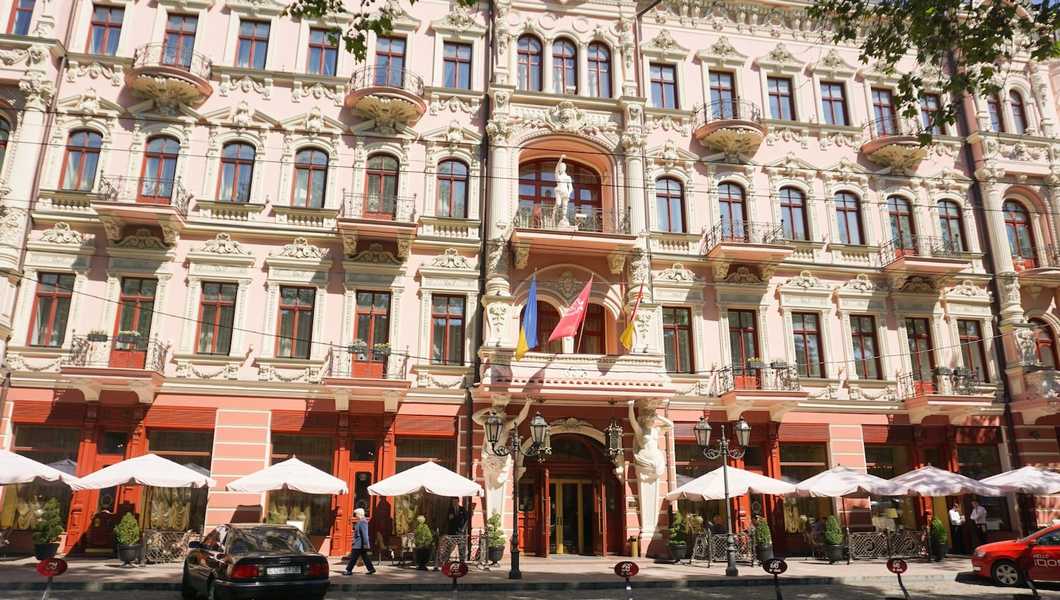 Рис. 1.2. Фасад готелю «Бристоль»Список літературиНе можна використовувати російську літературу!!!Не можна використовувати літературу, якій більше 10ти років! Виключення – якісь стандарти (що не мінялися) або історичні дані, що дійсно потребують згадки тих часів. Кількість такої літератури повина бути не більше 5%.Інтернет ресурси повинні містити назву та посилання!